Cornell Notes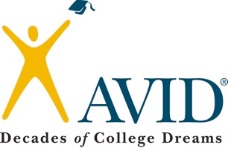 Chapter 16Chapter 16Name:Cornell NotesWORLD WAR IWORLD WAR IClass/Period:Cornell NotesDate:Essential Question:Essential Question:Essential Question:Essential Question:Questions:Questions:Notes:Notes:What were the causes of World War I?What were the causes of World War I?What event sparks the start of WWI?What event sparks the start of WWI?Summary:Summary:Summary:Summary:Questions:Questions:Notes:Notes:Why did America question getting involved in European affairs? (Washington)Why did America question getting involved in European affairs? (Washington)What three theories immerged in the U.S. because of Americans’ question involvement?What three theories immerged in the U.S. because of Americans’ question involvement?What are three reasons the United States got involved in WWI?What are three reasons the United States got involved in WWI?What year did the U.S. declare war on Germany?What year did the U.S. declare war on Germany?Amendments Amendments 13th13th14th14th15th15th18th18th19th19thWhat was the goal of the War Industries Board for the war effort?What was the goal of the War Industries Board for the war effort?What was the goal of the Food Administration for the war effort?What was the goal of the Food Administration for the war effort?Examples:Examples:Summary:Summary:Summary:Summary:Questions:Notes:What was the goal of the National War Labor Board?What was the goal of the Espionage & Sedition Act?What did the selective service act of 1917 require?                                            Groups Effected by the WarGerman AmericansWomenAfrican AmericansSummary:Summary:Questions:Notes:                                                   WWIWhat were the major battles of “The Great War”? What technologies came out of these battles?Describe Trench Warfare. What new technologies came of “The Great War”.Why was Manfred von Richthofen famous?What was the turning battle of WWI?When did the war officially end?Death toll?Summary:Summary:Questions:Notes:What did Woodrow Wilson’s 14 points propose?Goal?What did the Treaty of Versailles propose?What plan was enacted?           After The WarWhat issues arose for the American economy after the war?What happened to job availability after the war?What strikes occurred?Summary:Summary:Questions:Notes:What was the racial unrest issue after the war?What was the effect of the racial unrest?What was the “Red Scare”?What was created out the “Red Scare”?Lead by:Who won the election of 1920?Summary:Summary: